FORMULARZ ZGŁOSZENIOWY DO KONKURSU„BIZNES WRAŻLIWY SPOŁECZNIE” EDYCJA 2019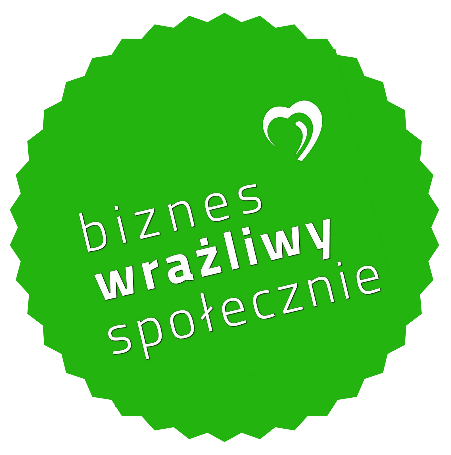 I. Dane zgłoszeniowe podmiotuII. Informacje ogólneIII. Zaangażowanie społeczne i rozwój społeczności lokalnej – opis dobrych praktyk.Nazwa przedsiębiorstwa:Adres siedziby:Branża:Wielkość przedsiębiorstwa: mikro     małe      średnie      duże mikro     małe      średnie      dużeOsoba do kontaktu ze strony przedsiębiorstwaImię i Nazwisko:Tel:Mail:Imię i Nazwisko:Tel:Mail:Wyrażam zgodę na przetwarzanie przez Fundację na rzecz Collegium Polonicum z siedzibą w Słubicach, ul. Kościuszki 1, 69-100 Słubice, moich danych osobowych zawartych w formularzu zgłoszeniowym w celu realizacji i udziału w konkursie Biznes Wrażliwy Społecznie.Administratorem danych osobowych jest Fundacja na rzecz Collegium Polonicum z siedzibą w Słubicach, ul. Kościuszki 1, 69-100 Słubice. Dane teleadresowe: sekretariat@fundacjacp.org. Dane przetwarzane są na podstawie art. 6 ust. 1 lit.a rozporządzenia ogólnego o ochronie danych osobowych z dnia 27.04.2016 , dalej RODO - w celu udziału w konkursie Biznes Wrażliwy Społecznie edycja 2018 i mogą być udostępniane innym podmiotom w celach związanych z realizacją konkursu.Administrator nie udostępnia danych ani nie przekazuje ich do państwa trzeciego.Dane będą przechowywane przez okres niezbędny do realizacji ww. konkursu, nie dłużej jednak niż do 31.07.2019 r.Podanie danych jest dobrowolne ale niezbędne do udziału w konkursie.Dane nie będą podlegały zautomatyzowanemu przetwarzaniu, w tym profilowaniuPrzysługuje Pani/Panu prawo dostępu do swoich danych, ich poprawiania, sprostowania, usunięcia lub ograniczenia przetwarzania danych osobowych oraz do wniesienia sprzeciwu wobec takiego przetwarzania. Przysługuje Pani/Panu prawo do przeniesienia oraz wniesienia skargi do organu nadzorczego, prawo do bycia zapomnianym.Wyrażam zgodę na przetwarzanie przez Fundację na rzecz Collegium Polonicum z siedzibą w Słubicach, ul. Kościuszki 1, 69-100 Słubice, moich danych osobowych zawartych w formularzu zgłoszeniowym w celu realizacji i udziału w konkursie Biznes Wrażliwy Społecznie.Administratorem danych osobowych jest Fundacja na rzecz Collegium Polonicum z siedzibą w Słubicach, ul. Kościuszki 1, 69-100 Słubice. Dane teleadresowe: sekretariat@fundacjacp.org. Dane przetwarzane są na podstawie art. 6 ust. 1 lit.a rozporządzenia ogólnego o ochronie danych osobowych z dnia 27.04.2016 , dalej RODO - w celu udziału w konkursie Biznes Wrażliwy Społecznie edycja 2018 i mogą być udostępniane innym podmiotom w celach związanych z realizacją konkursu.Administrator nie udostępnia danych ani nie przekazuje ich do państwa trzeciego.Dane będą przechowywane przez okres niezbędny do realizacji ww. konkursu, nie dłużej jednak niż do 31.07.2019 r.Podanie danych jest dobrowolne ale niezbędne do udziału w konkursie.Dane nie będą podlegały zautomatyzowanemu przetwarzaniu, w tym profilowaniuPrzysługuje Pani/Panu prawo dostępu do swoich danych, ich poprawiania, sprostowania, usunięcia lub ograniczenia przetwarzania danych osobowych oraz do wniesienia sprzeciwu wobec takiego przetwarzania. Przysługuje Pani/Panu prawo do przeniesienia oraz wniesienia skargi do organu nadzorczego, prawo do bycia zapomnianym. TAK NIE       Czy firma posiada obszary priorytetowe w sferze zaangażowania społecznego? TAKJeżeli tak, to jakie to są obszary?……………………………………………………………………………………………………………………………………………………………        ……………………………………………………………………………………………………………………………………………………………        …………………………………………………………………………………………………………………………………………………………..                NIECzy firma informuje pracowników o swoim zaangażowaniu społecznym?  TAKJeżeli tak, to w jaki sposób?         ………………………………………………………………………………………………………………………………………………………….        …………………………………………………………………………………………………………………………………………………………..        …………………………………………………………………………………………………………………………………………………………..  NIECzy firma uwzględnia w zakupach dóbr i usług współpracę z podmiotami ekonomii społecznej (np. organizacjami pozarządowymi, spółdzielniami socjalnymi)?                 TAK                 NIE                 TRUDNO POWIEDZIEĆCzy firma zamierza uwzględniając w zakupach dóbr i usług współpracę z podmiotami ekonomii społecznej (np. organizacjami pozarządowymi, spółdzielniami socjalnymi)?                TAK                NIE                TRUDNO POWIEDZIEĆJakie korzyści dla firmy przynosi zaangażowanie społeczne?………………………………………………………………………………………………………………………………………………………………………………………………………………………………………………………………………………………………………………………………………..…………………………………………………………………………………………………………………………………………………………………..…………………………………………………………………………………………………………………………………………………………………..OPIS DOBREJ PRAKTYKIOPIS DOBREJ PRAKTYKINazwa praktykiOPIS DOBREJ PRAKTYKIOPIS DOBREJ PRAKTYKIPytania pomocnicze:Czas realizacji praktykiCzy praktyka była realizowana samodzielnie przez przedsiębiorstwo czy z innymi podmiotami?  Na czym polegała współpraca z innymi podmiotami?Na jakie potrzeby odpowiada praktyka? Jakie cele realizuje?Do jakich grup kierowana jest praktyka?Jakie są kluczowe działania?Jakie efekty przyniosła realizacja praktyki (Jakie dla firmy? Jakie dla społeczności lokalnej? Jakie dla zaangażowanych partnerów?) Jakie osiągnięto wskaźniki ilościowe/jakościowe?Czy praktyka będzie powtarzana? Czy praktyka zostanie zmieniona?Pozostałe informacje istotne z punktu widzenia firmy.Pytania pomocnicze:Czas realizacji praktykiCzy praktyka była realizowana samodzielnie przez przedsiębiorstwo czy z innymi podmiotami?  Na czym polegała współpraca z innymi podmiotami?Na jakie potrzeby odpowiada praktyka? Jakie cele realizuje?Do jakich grup kierowana jest praktyka?Jakie są kluczowe działania?Jakie efekty przyniosła realizacja praktyki (Jakie dla firmy? Jakie dla społeczności lokalnej? Jakie dla zaangażowanych partnerów?) Jakie osiągnięto wskaźniki ilościowe/jakościowe?Czy praktyka będzie powtarzana? Czy praktyka zostanie zmieniona?Pozostałe informacje istotne z punktu widzenia firmy.……………………………………………………………………………………………………………………………………………………………………..……………………………………………………………………………………………………………………………………………………………………...………………………………………………………………………………………………………………………………………………………………………..………………………………………………………………………………………………………………………………………………………………………………………………………………………………………………………………………………………………………………………………………………….……………………………………………………………………………………………………………………………………………………………………….……………………………………………………………………………………………………………………………………………………………………….………………………………………………………………………………………………………………………………………………………………………………………………………………………………………………………………………………………………………………………………………………………………………………………………………………………………………………………………………………………………………………………………………………………………………………………………………………………………………………………………………………………………………………………………………………………………………………………………………………………………………………………………………………..……………………………………………………………………………………………………………………………………………………………………………………………………………………………………………………………………………………………………………………………………………………………………………………………………………………………………………………………………………………………………………………………………………………………………………………………………………………………………………………………………………………………………………………………………………………………………………………………………………………………………………………………………………………………………………………………………………………………………………………………………………………………………………………………………………….………………………………………………………………………………………………………………………………………………………………………………………………………………………………………………………………………………………………………………………………………………………………………………………………………………………………………………………………………………………………………………………………………………………………………………………………………………………………………………………………………………………………………………………………………………………………………………………………………………………………………………………………………………………………………………………………………………………………………………………………………………………………………………………………………………………………………………………………………………………………………………………………………………………………………………………………………………………………………………………………………………………………………………………………………………………………………………………………………………………………………………………………………………………………………………………………………………………………………………………………………………………………………………………………………………………………………………………………………………………………………………………………………………………………………………………………………………………………………………………………………………………………………………………………………………………………………………………………………………………………………………………………………………………………………………………………………………………………………………………………………………………………………………………………………………………………………………………………………………………………………………………………………………………………………………………………………………………………………………………………………………………………………………………………………………………………………………………………………………………………………………………………………………………………………………………………………………………………………………………………………………………………………………………………………………….........................……………………………………………………………………………………………………………………………………………………………………..……………………………………………………………………………………………………………………………………………………………………...………………………………………………………………………………………………………………………………………………………………………..………………………………………………………………………………………………………………………………………………………………………………………………………………………………………………………………………………………………………………………………………………….……………………………………………………………………………………………………………………………………………………………………….……………………………………………………………………………………………………………………………………………………………………….………………………………………………………………………………………………………………………………………………………………………………………………………………………………………………………………………………………………………………………………………………………………………………………………………………………………………………………………………………………………………………………………………………………………………………………………………………………………………………………………………………………………………………………………………………………………………………………………………………………………………………………………………………..……………………………………………………………………………………………………………………………………………………………………………………………………………………………………………………………………………………………………………………………………………………………………………………………………………………………………………………………………………………………………………………………………………………………………………………………………………………………………………………………………………………………………………………………………………………………………………………………………………………………………………………………………………………………………………………………………………………………………………………………………………………………………………………………………………….………………………………………………………………………………………………………………………………………………………………………………………………………………………………………………………………………………………………………………………………………………………………………………………………………………………………………………………………………………………………………………………………………………………………………………………………………………………………………………………………………………………………………………………………………………………………………………………………………………………………………………………………………………………………………………………………………………………………………………………………………………………………………………………………………………………………………………………………………………………………………………………………………………………………………………………………………………………………………………………………………………………………………………………………………………………………………………………………………………………………………………………………………………………………………………………………………………………………………………………………………………………………………………………………………………………………………………………………………………………………………………………………………………………………………………………………………………………………………………………………………………………………………………………………………………………………………………………………………………………………………………………………………………………………………………………………………………………………………………………………………………………………………………………………………………………………………………………………………………………………………………………………………………………………………………………………………………………………………………………………………………………………………………………………………………………………………………………………………………………………………………………………………………………………………………………………………………………………………………………………………………………………………………………………………………….........................OPIS DOBREJ PRAKTYKIOPIS DOBREJ PRAKTYKINazwa praktykiOPIS DOBREJ PRAKTYKIOPIS DOBREJ PRAKTYKIPytania pomocnicze:Czas realizacji praktykiCzy praktyka była realizowana samodzielnie przez przedsiębiorstwo czy z innymi podmiotami?  Na czym polegała współpraca z innymi podmiotami?Na jakie potrzeby odpowiada praktyka? Jakie cele realizuje?Do jakich grup kierowana jest praktyka?Jakie są kluczowe działania?Jakie efekty przyniosła realizacja praktyki (Jakie dla firmy? Jakie dla społeczności lokalnej? Jakie dla zaangażowanych partnerów?) Jakie osiągnięto wskaźniki ilościowe/jakościowe?Czy praktyka będzie powtarzana? Czy praktyka zostanie zmieniona?Pozostałe informacje istotne z punktu widzenia firmy.Pytania pomocnicze:Czas realizacji praktykiCzy praktyka była realizowana samodzielnie przez przedsiębiorstwo czy z innymi podmiotami?  Na czym polegała współpraca z innymi podmiotami?Na jakie potrzeby odpowiada praktyka? Jakie cele realizuje?Do jakich grup kierowana jest praktyka?Jakie są kluczowe działania?Jakie efekty przyniosła realizacja praktyki (Jakie dla firmy? Jakie dla społeczności lokalnej? Jakie dla zaangażowanych partnerów?) Jakie osiągnięto wskaźniki ilościowe/jakościowe?Czy praktyka będzie powtarzana? Czy praktyka zostanie zmieniona?Pozostałe informacje istotne z punktu widzenia firmy.……………………………………………………………………………………………………………………………………………………………………..……………………………………………………………………………………………………………………………………………………………………...………………………………………………………………………………………………………………………………………………………………………..………………………………………………………………………………………………………………………………………………………………………………………………………………………………………………………………………………………………………………………………………………….……………………………………………………………………………………………………………………………………………………………………….……………………………………………………………………………………………………………………………………………………………………….………………………………………………………………………………………………………………………………………………………………………………………………………………………………………………………………………………………………………………………………………………………………………………………………………………………………………………………………………………………………………………………………………………………………………………………………………………………………………………………………………………………………………………………………………………………………………………………………………………………………………………………………………………..……………………………………………………………………………………………………………………………………………………………………………………………………………………………………………………………………………………………………………………………………………………………………………………………………………………………………………………………………………………………………………………………………………………………………………………………………………………………………………………………………………………………………………………………………………………………………………………………………………………………………………………………………………………………………………………………………………………………………………………………………………………………………………………………………………….………………………………………………………………………………………………………………………………………………………………………………………………………………………………………………………………………………………………………………………………………………………………………………………………………………………………………………………………………………………………………………………………………………………………………………………………………………………………………………………………………………………………………………………………………………………………………………………………………………………………………………………………………………………………………………………………………………………………………………………………………………………………………………………………………………………………………………………………………………………………………………………………………………………………………………………………………………………………………………………………………………………………………………………………………………………………………………………………………………………………………………………………………………………………………………………………………………………………………………………………………………………………………………………………………………………………………………………………………………………………………………………………………………………………………………………………………………………………………………………………………………………………………………………………………………………………………………………………………………………………………………………………………………………………………………………………………………………………………………………………………………………………………………………………………………………………………………………………………………………………………………………………………………………………………………………………………………………………………………………………………………………………………………………………………………………………………………………………………………………………………………………………………………………………………………………………………………………………………………………………………………………………………………………………………………….........................……………………………………………………………………………………………………………………………………………………………………..……………………………………………………………………………………………………………………………………………………………………...………………………………………………………………………………………………………………………………………………………………………..………………………………………………………………………………………………………………………………………………………………………………………………………………………………………………………………………………………………………………………………………………….……………………………………………………………………………………………………………………………………………………………………….……………………………………………………………………………………………………………………………………………………………………….………………………………………………………………………………………………………………………………………………………………………………………………………………………………………………………………………………………………………………………………………………………………………………………………………………………………………………………………………………………………………………………………………………………………………………………………………………………………………………………………………………………………………………………………………………………………………………………………………………………………………………………………………………..……………………………………………………………………………………………………………………………………………………………………………………………………………………………………………………………………………………………………………………………………………………………………………………………………………………………………………………………………………………………………………………………………………………………………………………………………………………………………………………………………………………………………………………………………………………………………………………………………………………………………………………………………………………………………………………………………………………………………………………………………………………………………………………………………………….………………………………………………………………………………………………………………………………………………………………………………………………………………………………………………………………………………………………………………………………………………………………………………………………………………………………………………………………………………………………………………………………………………………………………………………………………………………………………………………………………………………………………………………………………………………………………………………………………………………………………………………………………………………………………………………………………………………………………………………………………………………………………………………………………………………………………………………………………………………………………………………………………………………………………………………………………………………………………………………………………………………………………………………………………………………………………………………………………………………………………………………………………………………………………………………………………………………………………………………………………………………………………………………………………………………………………………………………………………………………………………………………………………………………………………………………………………………………………………………………………………………………………………………………………………………………………………………………………………………………………………………………………………………………………………………………………………………………………………………………………………………………………………………………………………………………………………………………………………………………………………………………………………………………………………………………………………………………………………………………………………………………………………………………………………………………………………………………………………………………………………………………………………………………………………………………………………………………………………………………………………………………………………………………………………….........................OPIS DOBREJ PRAKTYKIOPIS DOBREJ PRAKTYKINazwa praktykiOPIS DOBREJ PRAKTYKIOPIS DOBREJ PRAKTYKIPytania pomocnicze:Czas realizacji praktykiCzy praktyka była realizowana samodzielnie przez przedsiębiorstwo czy z innymi podmiotami?  Na czym polegała współpraca z innymi podmiotami?Na jakie potrzeby odpowiada praktyka? Jakie cele realizuje?Do jakich grup kierowana jest praktyka?Jakie są kluczowe działania?Jakie efekty przyniosła realizacja praktyki (Jakie dla firmy? Jakie dla społeczności lokalnej? Jakie dla zaangażowanych partnerów?) Jakie osiągnięto wskaźniki ilościowe/jakościowe?Czy praktyka będzie powtarzana? Czy praktyka zostanie zmieniona?Pozostałe informacje istotne z punktu widzenia firmy.Pytania pomocnicze:Czas realizacji praktykiCzy praktyka była realizowana samodzielnie przez przedsiębiorstwo czy z innymi podmiotami?  Na czym polegała współpraca z innymi podmiotami?Na jakie potrzeby odpowiada praktyka? Jakie cele realizuje?Do jakich grup kierowana jest praktyka?Jakie są kluczowe działania?Jakie efekty przyniosła realizacja praktyki (Jakie dla firmy? Jakie dla społeczności lokalnej? Jakie dla zaangażowanych partnerów?) Jakie osiągnięto wskaźniki ilościowe/jakościowe?Czy praktyka będzie powtarzana? Czy praktyka zostanie zmieniona?Pozostałe informacje istotne z punktu widzenia firmy.……………………………………………………………………………………………………………………………………………………………………..……………………………………………………………………………………………………………………………………………………………………...………………………………………………………………………………………………………………………………………………………………………..………………………………………………………………………………………………………………………………………………………………………………………………………………………………………………………………………………………………………………………………………………….……………………………………………………………………………………………………………………………………………………………………….……………………………………………………………………………………………………………………………………………………………………….………………………………………………………………………………………………………………………………………………………………………………………………………………………………………………………………………………………………………………………………………………………………………………………………………………………………………………………………………………………………………………………………………………………………………………………………………………………………………………………………………………………………………………………………………………………………………………………………………………………………………………………………………………..……………………………………………………………………………………………………………………………………………………………………………………………………………………………………………………………………………………………………………………………………………………………………………………………………………………………………………………………………………………………………………………………………………………………………………………………………………………………………………………………………………………………………………………………………………………………………………………………………………………………………………………………………………………………………………………………………………………………………………………………………………………………………………………………………………….………………………………………………………………………………………………………………………………………………………………………………………………………………………………………………………………………………………………………………………………………………………………………………………………………………………………………………………………………………………………………………………………………………………………………………………………………………………………………………………………………………………………………………………………………………………………………………………………………………………………………………………………………………………………………………………………………………………………………………………………………………………………………………………………………………………………………………………………………………………………………………………………………………………………………………………………………………………………………………………………………………………………………………………………………………………………………………………………………………………………………………………………………………………………………………………………………………………………………………………………………………………………………………………………………………………………………………………………………………………………………………………………………………………………………………………………………………………………………………………………………………………………………………………………………………………………………………………………………………………………………………………………………………………………………………………………………………………………………………………………………………………………………………………………………………………………………………………………………………………………………………………………………………………………………………………………………………………………………………………………………………………………………………………………………………………………………………………………………………………………………………………………………………………………………………………………………………………………………………………………………………………………………………………………………………….........................……………………………………………………………………………………………………………………………………………………………………..……………………………………………………………………………………………………………………………………………………………………...………………………………………………………………………………………………………………………………………………………………………..………………………………………………………………………………………………………………………………………………………………………………………………………………………………………………………………………………………………………………………………………………….……………………………………………………………………………………………………………………………………………………………………….……………………………………………………………………………………………………………………………………………………………………….………………………………………………………………………………………………………………………………………………………………………………………………………………………………………………………………………………………………………………………………………………………………………………………………………………………………………………………………………………………………………………………………………………………………………………………………………………………………………………………………………………………………………………………………………………………………………………………………………………………………………………………………………………..……………………………………………………………………………………………………………………………………………………………………………………………………………………………………………………………………………………………………………………………………………………………………………………………………………………………………………………………………………………………………………………………………………………………………………………………………………………………………………………………………………………………………………………………………………………………………………………………………………………………………………………………………………………………………………………………………………………………………………………………………………………………………………………………………………….………………………………………………………………………………………………………………………………………………………………………………………………………………………………………………………………………………………………………………………………………………………………………………………………………………………………………………………………………………………………………………………………………………………………………………………………………………………………………………………………………………………………………………………………………………………………………………………………………………………………………………………………………………………………………………………………………………………………………………………………………………………………………………………………………………………………………………………………………………………………………………………………………………………………………………………………………………………………………………………………………………………………………………………………………………………………………………………………………………………………………………………………………………………………………………………………………………………………………………………………………………………………………………………………………………………………………………………………………………………………………………………………………………………………………………………………………………………………………………………………………………………………………………………………………………………………………………………………………………………………………………………………………………………………………………………………………………………………………………………………………………………………………………………………………………………………………………………………………………………………………………………………………………………………………………………………………………………………………………………………………………………………………………………………………………………………………………………………………………………………………………………………………………………………………………………………………………………………………………………………………………………………………………………………………………….........................OPIS DOBREJ PRAKTYKIOPIS DOBREJ PRAKTYKINazwa praktykiOPIS DOBREJ PRAKTYKIOPIS DOBREJ PRAKTYKIPytania pomocnicze:Czas realizacji praktykiCzy praktyka była realizowana samodzielnie przez przedsiębiorstwo czy z innymi podmiotami?  Na czym polegała współpraca z innymi podmiotami?Na jakie potrzeby odpowiada praktyka? Jakie cele realizuje?Do jakich grup kierowana jest praktyka?Jakie są kluczowe działania?Jakie efekty przyniosła realizacja praktyki (Jakie dla firmy? Jakie dla społeczności lokalnej? Jakie dla zaangażowanych partnerów?) Jakie osiągnięto wskaźniki ilościowe/jakościowe?Czy praktyka będzie powtarzana? Czy praktyka zostanie zmieniona?Pozostałe informacje istotne z punktu widzenia firmy.Pytania pomocnicze:Czas realizacji praktykiCzy praktyka była realizowana samodzielnie przez przedsiębiorstwo czy z innymi podmiotami?  Na czym polegała współpraca z innymi podmiotami?Na jakie potrzeby odpowiada praktyka? Jakie cele realizuje?Do jakich grup kierowana jest praktyka?Jakie są kluczowe działania?Jakie efekty przyniosła realizacja praktyki (Jakie dla firmy? Jakie dla społeczności lokalnej? Jakie dla zaangażowanych partnerów?) Jakie osiągnięto wskaźniki ilościowe/jakościowe?Czy praktyka będzie powtarzana? Czy praktyka zostanie zmieniona?Pozostałe informacje istotne z punktu widzenia firmy.……………………………………………………………………………………………………………………………………………………………………..……………………………………………………………………………………………………………………………………………………………………...………………………………………………………………………………………………………………………………………………………………………..………………………………………………………………………………………………………………………………………………………………………………………………………………………………………………………………………………………………………………………………………………….……………………………………………………………………………………………………………………………………………………………………….……………………………………………………………………………………………………………………………………………………………………….………………………………………………………………………………………………………………………………………………………………………………………………………………………………………………………………………………………………………………………………………………………………………………………………………………………………………………………………………………………………………………………………………………………………………………………………………………………………………………………………………………………………………………………………………………………………………………………………………………………………………………………………………………..……………………………………………………………………………………………………………………………………………………………………………………………………………………………………………………………………………………………………………………………………………………………………………………………………………………………………………………………………………………………………………………………………………………………………………………………………………………………………………………………………………………………………………………………………………………………………………………………………………………………………………………………………………………………………………………………………………………………………………………………………………………………………………………………………………….………………………………………………………………………………………………………………………………………………………………………………………………………………………………………………………………………………………………………………………………………………………………………………………………………………………………………………………………………………………………………………………………………………………………………………………………………………………………………………………………………………………………………………………………………………………………………………………………………………………………………………………………………………………………………………………………………………………………………………………………………………………………………………………………………………………………………………………………………………………………………………………………………………………………………………………………………………………………………………………………………………………………………………………………………………………………………………………………………………………………………………………………………………………………………………………………………………………………………………………………………………………………………………………………………………………………………………………………………………………………………………………………………………………………………………………………………………………………………………………………………………………………………………………………………………………………………………………………………………………………………………………………………………………………………………………………………………………………………………………………………………………………………………………………………………………………………………………………………………………………………………………………………………………………………………………………………………………………………………………………………………………………………………………………………………………………………………………………………………………………………………………………………………………………………………………………………………………………………………………………………………………………………………………………………………….........................……………………………………………………………………………………………………………………………………………………………………..……………………………………………………………………………………………………………………………………………………………………...………………………………………………………………………………………………………………………………………………………………………..………………………………………………………………………………………………………………………………………………………………………………………………………………………………………………………………………………………………………………………………………………….……………………………………………………………………………………………………………………………………………………………………….……………………………………………………………………………………………………………………………………………………………………….………………………………………………………………………………………………………………………………………………………………………………………………………………………………………………………………………………………………………………………………………………………………………………………………………………………………………………………………………………………………………………………………………………………………………………………………………………………………………………………………………………………………………………………………………………………………………………………………………………………………………………………………………………..……………………………………………………………………………………………………………………………………………………………………………………………………………………………………………………………………………………………………………………………………………………………………………………………………………………………………………………………………………………………………………………………………………………………………………………………………………………………………………………………………………………………………………………………………………………………………………………………………………………………………………………………………………………………………………………………………………………………………………………………………………………………………………………………………………….………………………………………………………………………………………………………………………………………………………………………………………………………………………………………………………………………………………………………………………………………………………………………………………………………………………………………………………………………………………………………………………………………………………………………………………………………………………………………………………………………………………………………………………………………………………………………………………………………………………………………………………………………………………………………………………………………………………………………………………………………………………………………………………………………………………………………………………………………………………………………………………………………………………………………………………………………………………………………………………………………………………………………………………………………………………………………………………………………………………………………………………………………………………………………………………………………………………………………………………………………………………………………………………………………………………………………………………………………………………………………………………………………………………………………………………………………………………………………………………………………………………………………………………………………………………………………………………………………………………………………………………………………………………………………………………………………………………………………………………………………………………………………………………………………………………………………………………………………………………………………………………………………………………………………………………………………………………………………………………………………………………………………………………………………………………………………………………………………………………………………………………………………………………………………………………………………………………………………………………………………………………………………………………………………………….........................OPIS DOBREJ PRAKTYKIOPIS DOBREJ PRAKTYKINazwa praktykiOPIS DOBREJ PRAKTYKIOPIS DOBREJ PRAKTYKIPytania pomocnicze:Czas realizacji praktykiCzy praktyka była realizowana samodzielnie przez przedsiębiorstwo czy z innymi podmiotami?  Na czym polegała współpraca z innymi podmiotami?Na jakie potrzeby odpowiada praktyka? Jakie cele realizuje?Do jakich grup kierowana jest praktyka?Jakie są kluczowe działania?Jakie efekty przyniosła realizacja praktyki (Jakie dla firmy? Jakie dla społeczności lokalnej? Jakie dla zaangażowanych partnerów?) Jakie osiągnięto wskaźniki ilościowe/jakościowe?Czy praktyka będzie powtarzana? Czy praktyka zostanie zmieniona?Pozostałe informacje istotne z punktu widzenia firmy.Pytania pomocnicze:Czas realizacji praktykiCzy praktyka była realizowana samodzielnie przez przedsiębiorstwo czy z innymi podmiotami?  Na czym polegała współpraca z innymi podmiotami?Na jakie potrzeby odpowiada praktyka? Jakie cele realizuje?Do jakich grup kierowana jest praktyka?Jakie są kluczowe działania?Jakie efekty przyniosła realizacja praktyki (Jakie dla firmy? Jakie dla społeczności lokalnej? Jakie dla zaangażowanych partnerów?) Jakie osiągnięto wskaźniki ilościowe/jakościowe?Czy praktyka będzie powtarzana? Czy praktyka zostanie zmieniona?Pozostałe informacje istotne z punktu widzenia firmy.……………………………………………………………………………………………………………………………………………………………………..……………………………………………………………………………………………………………………………………………………………………...………………………………………………………………………………………………………………………………………………………………………..………………………………………………………………………………………………………………………………………………………………………………………………………………………………………………………………………………………………………………………………………………….……………………………………………………………………………………………………………………………………………………………………….……………………………………………………………………………………………………………………………………………………………………….………………………………………………………………………………………………………………………………………………………………………………………………………………………………………………………………………………………………………………………………………………………………………………………………………………………………………………………………………………………………………………………………………………………………………………………………………………………………………………………………………………………………………………………………………………………………………………………………………………………………………………………………………………..……………………………………………………………………………………………………………………………………………………………………………………………………………………………………………………………………………………………………………………………………………………………………………………………………………………………………………………………………………………………………………………………………………………………………………………………………………………………………………………………………………………………………………………………………………………………………………………………………………………………………………………………………………………………………………………………………………………………………………………………………………………………………………………………………………….………………………………………………………………………………………………………………………………………………………………………………………………………………………………………………………………………………………………………………………………………………………………………………………………………………………………………………………………………………………………………………………………………………………………………………………………………………………………………………………………………………………………………………………………………………………………………………………………………………………………………………………………………………………………………………………………………………………………………………………………………………………………………………………………………………………………………………………………………………………………………………………………………………………………………………………………………………………………………………………………………………………………………………………………………………………………………………………………………………………………………………………………………………………………………………………………………………………………………………………………………………………………………………………………………………………………………………………………………………………………………………………………………………………………………………………………………………………………………………………………………………………………………………………………………………………………………………………………………………………………………………………………………………………………………………………………………………………………………………………………………………………………………………………………………………………………………………………………………………………………………………………………………………………………………………………………………………………………………………………………………………………………………………………………………………………………………………………………………………………………………………………………………………………………………………………………………………………………………………………………………………………………………………………………………………….........................……………………………………………………………………………………………………………………………………………………………………..……………………………………………………………………………………………………………………………………………………………………...………………………………………………………………………………………………………………………………………………………………………..………………………………………………………………………………………………………………………………………………………………………………………………………………………………………………………………………………………………………………………………………………….……………………………………………………………………………………………………………………………………………………………………….……………………………………………………………………………………………………………………………………………………………………….………………………………………………………………………………………………………………………………………………………………………………………………………………………………………………………………………………………………………………………………………………………………………………………………………………………………………………………………………………………………………………………………………………………………………………………………………………………………………………………………………………………………………………………………………………………………………………………………………………………………………………………………………………..……………………………………………………………………………………………………………………………………………………………………………………………………………………………………………………………………………………………………………………………………………………………………………………………………………………………………………………………………………………………………………………………………………………………………………………………………………………………………………………………………………………………………………………………………………………………………………………………………………………………………………………………………………………………………………………………………………………………………………………………………………………………………………………………………………….………………………………………………………………………………………………………………………………………………………………………………………………………………………………………………………………………………………………………………………………………………………………………………………………………………………………………………………………………………………………………………………………………………………………………………………………………………………………………………………………………………………………………………………………………………………………………………………………………………………………………………………………………………………………………………………………………………………………………………………………………………………………………………………………………………………………………………………………………………………………………………………………………………………………………………………………………………………………………………………………………………………………………………………………………………………………………………………………………………………………………………………………………………………………………………………………………………………………………………………………………………………………………………………………………………………………………………………………………………………………………………………………………………………………………………………………………………………………………………………………………………………………………………………………………………………………………………………………………………………………………………………………………………………………………………………………………………………………………………………………………………………………………………………………………………………………………………………………………………………………………………………………………………………………………………………………………………………………………………………………………………………………………………………………………………………………………………………………………………………………………………………………………………………………………………………………………………………………………………………………………………………………………………………………………………….........................